Introduction The report looks at our performance, achievements, and future plans for managing, investing in and developing our housing service for the future. In previous years we have produced an annual report to tenants in a paper format, but we are no longer required to do this by the Social Housing Regulator, we want to take this opportunity to update the way we provide information to you through regular updates through social media and other platforms. Therefore, the type of information included in this report will take on a new chapter.The report sets out where we are now and what we have planned over the coming year and beyond and we will continue to do this through other channels in the future.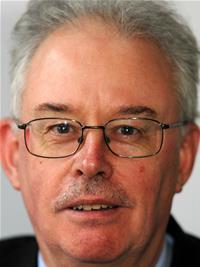 “Quality affordable homes in which people can feel safe and thrive”Our plans set what we want to do and how we intend to finance it in the coming yearsWe want to:Ensure the housing services are funded efficiently and effectivelyMaintain the quality and safety of the existing supply of council housingDeliver major repair and component replacement programmesInvest in new homes for vulnerable peopleIncrease the supply of housing to tackle homelessnessInvest in the delivery of new affordable homes for rentImprove the quality of neighbourhoodsSupporting the Council’s goal to achieve net zero carbon by 203Transparency, engagement and accountability – Respectful and helpful engagement and effective handling of repairsLincoln Tenants’ Panel (LTP) is a group of tenants and leaseholders from across the city that aim to ensure your views are represented and considered when decisions are made. LTP meet to discuss current issues that are affecting you and to monitor and review the council’s service delivery and performance.It’s been an exciting and busy time for the LTP Panel as they been working on a new constitution with the Resident Involvement Team - The amendments have been made to the constitution to ensure the LTP are the voice for the tenants. Mick Barber, Chair of the LTP explains why working on the constitution has been important.“LTP have worked hard to ensure we are the voice for the tenants of City of Lincoln Council and the new constitution will ensure we continue to do this. We no longer represent specific areas or estates; we will be expected to cover all council housing estates within the city. This has changed to reflect the fact LTP will be operating with a more strategic mindset and concentrating on helping the council improve services, rather than focusing on single issues on the estates they live on.We have vacant seats on the LTP – Would you like to make a difference and be part a great group of tenants? We hold a mixture of meetings, face-to-face and virtual meetings. If you would like more information or would like to apply for a position on how you can get involved or join the LTP, please email LTP@lincoln.gov.uk or 01522 873398. We look forward to hearing from you!If you would like to apply for a position on the panel or find out more information about other ways you can get involved, please contact LTP@lincoln.gov.uk or 01522 873398.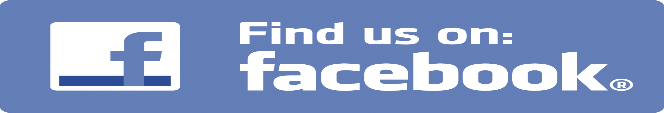 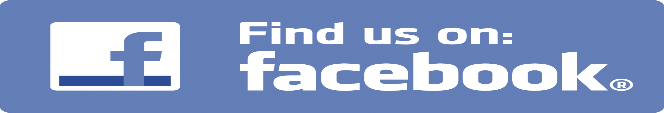 Follow us on Facebook atCity of Lincoln Council - Resident Involvementto hear about latest service updates, events and community activities.Quality and Safety – Keeping properties in good repair and maintaining building safetyNew homesIn 2017 the City of Lincoln Council embarked on a new build council house programme as part of its Vision 2020 strategic plan.This programme included:Building a minimum of 400 new affordable council homes by 2021Providing new homes directly through other providersThe delivery of homes via section 106 agreements as well as purchasing additional homes. The City of Lincoln Council is committed to delivering a range of tenures of housing including extra care housing, shared ownership and rented accommodation. Updates on the Housing Redevelopment ProjectsA range of sites are currently being developed and further sites are in the pipeline for development:Markham House 5 new homesRookery Lane 42 new homesDe Wint Court 70 extra care units of accommodation opened in March this yearQueen Elizabeth Road a large site to be redeveloped which could provide 400 plus new homes in the futureRegular updates on the scheme can be found on our website:www.lincoln.gov.uk/council-housing/new-build-housing/3InvestmentEvery year we carry out many improvements to homes and areas of the city to make sure that they are up to a high standard. Property improvement in 2021/22 were limited whilst new contractors were established Nevertheless, the following planned improvement works were successfully delivered:60 Bathrooms  144 Kitchens  312 Doors  23 Windows  617 Boilers  20 property rewires  66 Communal area rewires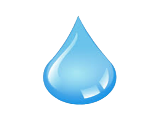 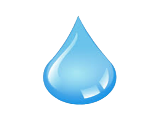 Scheduled repairs pilot In August 2020, the City of Lincoln Council introduced a new way of managing housing repairs. These are called ‘Scheduled Repairs’ and are carried out at set times of the year across set areas of the city. 

We will continue to carry out our priority repairs within 24 hours and urgent repairs within 3 days. All other repairs will be delivered on a scheduled basis.

This page outlines the types of work classed as scheduled repairs. We have also included a calendar of works that shows when the repairs are due to be carried out in your area.A scheduled repair is a repair that needs to be completed but is not urgent and unlikely to cause a risk to you, your family, your neighbours, your home or your belongings. If you need to report a repair you can use our online repair request form which can be found at lincoln.gov.uk/report-repair or by calling 01522 873333.Tenancy and neighbourhood – responsible neighbourhood managementTenancy Sustainment Tenancy Sustainment has long been important for social landlord.. We want to allow tenants to thrive in their homes and reduce the risk of tenancies failing due to a lack of support provided. Reforms in benefits such as the bedroom tax, universal credit and the benefit cap, left many tenants facing a reduction or change to an already tight income. There has also been a dramatic reduction in the third sector, with support shrinking despite an increasing demand. To address these issues, in April 2022, Tenancy Services have introduced three Housing Officers on two-year contracts initially, dedicated to working on our sustainment objectives. If you need to discuss a tenancy matter, you can reach your housing officer by calling 01522 873333 or emailing TenancyLandlordServices@lincoln.gov.uk. You can find out who your Housing Officer is by going to www.lincoln.gov.uk/online/find-housing-officer/1.Rough Sleeper Team The rough sleeper team continue to work with people who presents themselves at risk of rough sleeping and have helped to find them homes and support. 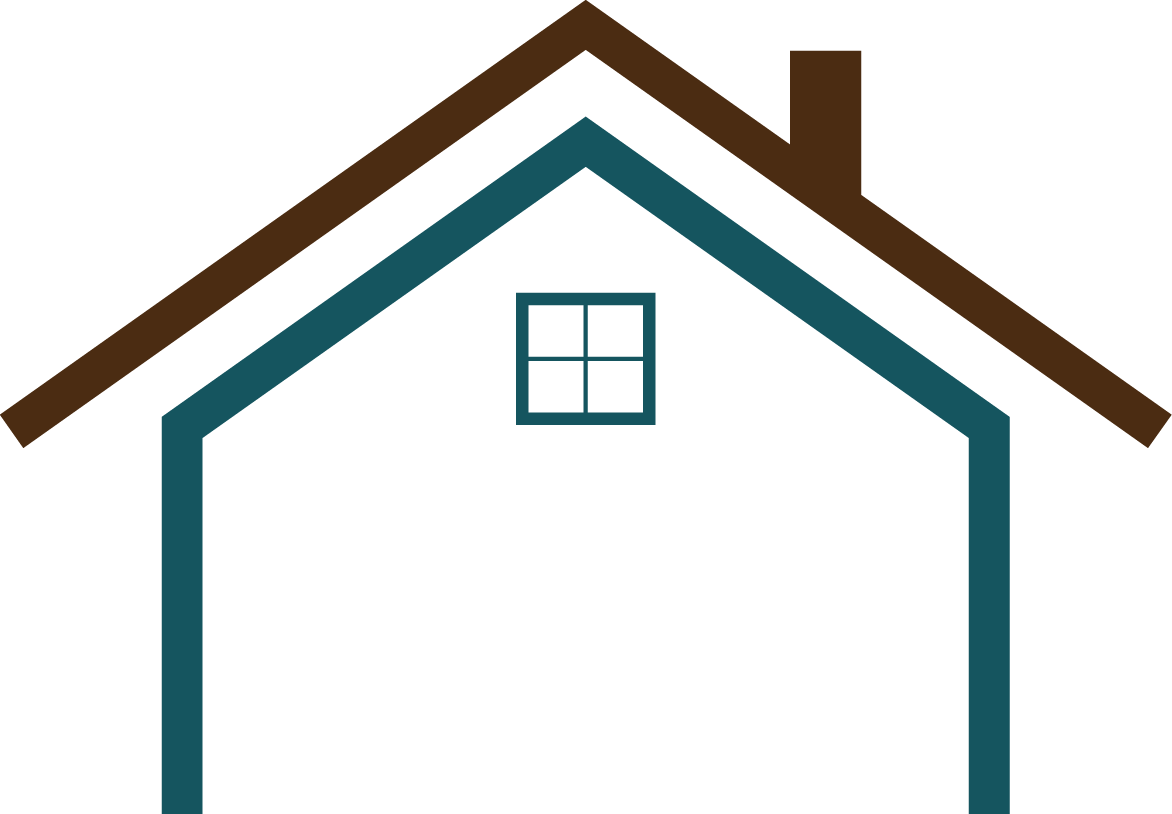 What should you do if you see someone sleeping rough? P3 run a street outreach team so if you see someone sleeping rough, please ring 0808 2810280 or email streetoutreach@p3charity.org.GaragesIf you are interested in renting a garage from the City of Lincoln Council, you can apply online by visiting www.lincoln.gov.uk/online/apply-council-garage. Cost of Living Support Cost-of-Living Support was announced by the government in May 2022. There are a number of schemes available for eligible residents struggling during the cost-of-living crisis. It is important for you to find out how you can access and apply for support if you need it as you may be eligible for one of the following:Benefits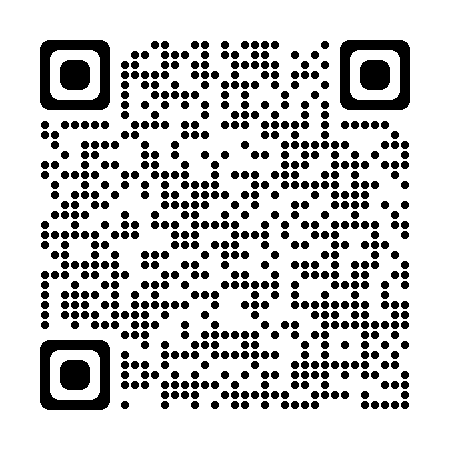 Energy Saving and Energy EfficiencyFinancial advice and supportHelp with FoodHelp with HousingWell-being and Emotional SupportFor further information on funding available in Lincoln to support residents, please scan the above QR code or click this link Cost of Living Support – City of Lincoln Council  To download the information leaflet or if you prefer to talk to someone please contact us on 01522 881188De Wint Court £12 Million investment in Extra CareThe City of Lincoln Council has significantly invested in an extra care housing development - De Wint Court on Bowden Drive, with additional funding from Homes England and Lincolnshire County Council. De Wint Court opened its doors in March 2022De Wint Court comprises of 70 apartments (50 one bed and 20 two bed apartments)The scheme has a care provision available, non-resident management and support staff, a wellbeing suite, changing places facility, restaurant and salonThe council’s ambition was to create new and updated residential accommodation to support residents to live more independently, yet together and more inclusively with the local surrounding communityAll of the apartments are available for affordable rent through the City of Lincoln Council. The residents of De Wint Court have been busy getting to know each other and have formed their own Tenant Association, adopted a constitution and put an application for external funding to deliver a variety of holistic, educational, physical and health and wellbeing workshops at De Wint Court. 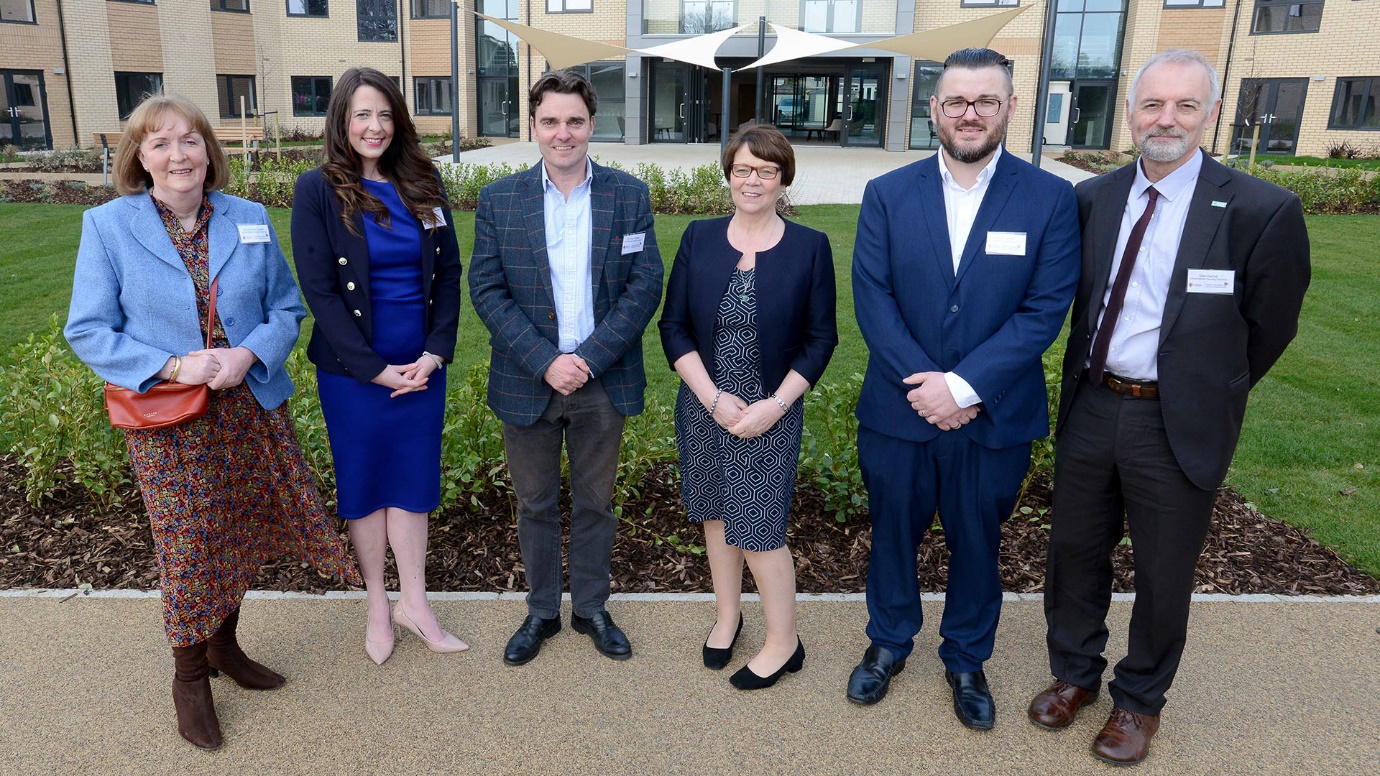 Our Performance 2021/22PIDescriptionActual 20/21Target 2021/22Actual
21/22 Status 
(R,A,G) *Blue = No targetRentsRentsRentsRentsRentsRents125B% of rent collected as a percentage of rent due100.05%96.5%100.18%
126Arrears as a % of rent debit3.74%4.65%3.63%VoidsVoidsVoidsVoidsVoidsVoids69% of rent lost due to vacant dwellings1.12%0.90%1.41%
58Average re-let period – General needs (excluding major works) – (days)42.8 days32 days49.9 days
61Average re-let period – General needs (including major works) – (days)50.2 days38 days63.1 days
AllocationsAllocationsAllocationsAllocationsAllocationsAllocations85A% of offers accepted first time83.33%
85%80.09%
Repairs (Housing Repairs Service)Repairs (Housing Repairs Service)Repairs (Housing Repairs Service)Repairs (Housing Repairs Service)Repairs (Housing Repairs Service)Repairs (Housing Repairs Service)29A% of all priority repairs carried out within time limits (1 day)100%99.5%99.17%
32% of urgent repairs carried out within time limits (3 days)N/A97.5%90.69%
33Average time taken to complete urgentRepairs (3 days)N/A3 days2.42 days
34Complete repairs right on first visit (priority and urgent)92.00%
90%92.85%
37Repair appointments kept against appointments made (%) (priority and urgent)99.89%
95%99.46%
Repairs (Aaron Services)Repairs (Aaron Services)Repairs (Aaron Services)Repairs (Aaron Services)Repairs (Aaron Services)Repairs (Aaron Services)29B% of all priority repairs carried out within time limits (1 day)99.64%
99.5%99.90%
Decent HomesDecent HomesDecent HomesDecent HomesDecent HomesDecent Homes50% of non-decent homes0.84%0% (year-end target)0.70%48% of homes with valid gas safety certificate96.28%
99.96%99.19%
ComplaintsComplaintsComplaintsComplaintsComplaintsComplaints22% of complaints replied to within target time70.8%95%66.90%
% of complaints replied to in line with Corporate policy100%-99.65%
ASBASBASBASBASBASB89% of ASB cases closed that were resolved97.81%94%99.03%
90Average days to resolve ASB cases51.2 days

70 days46.9 days
